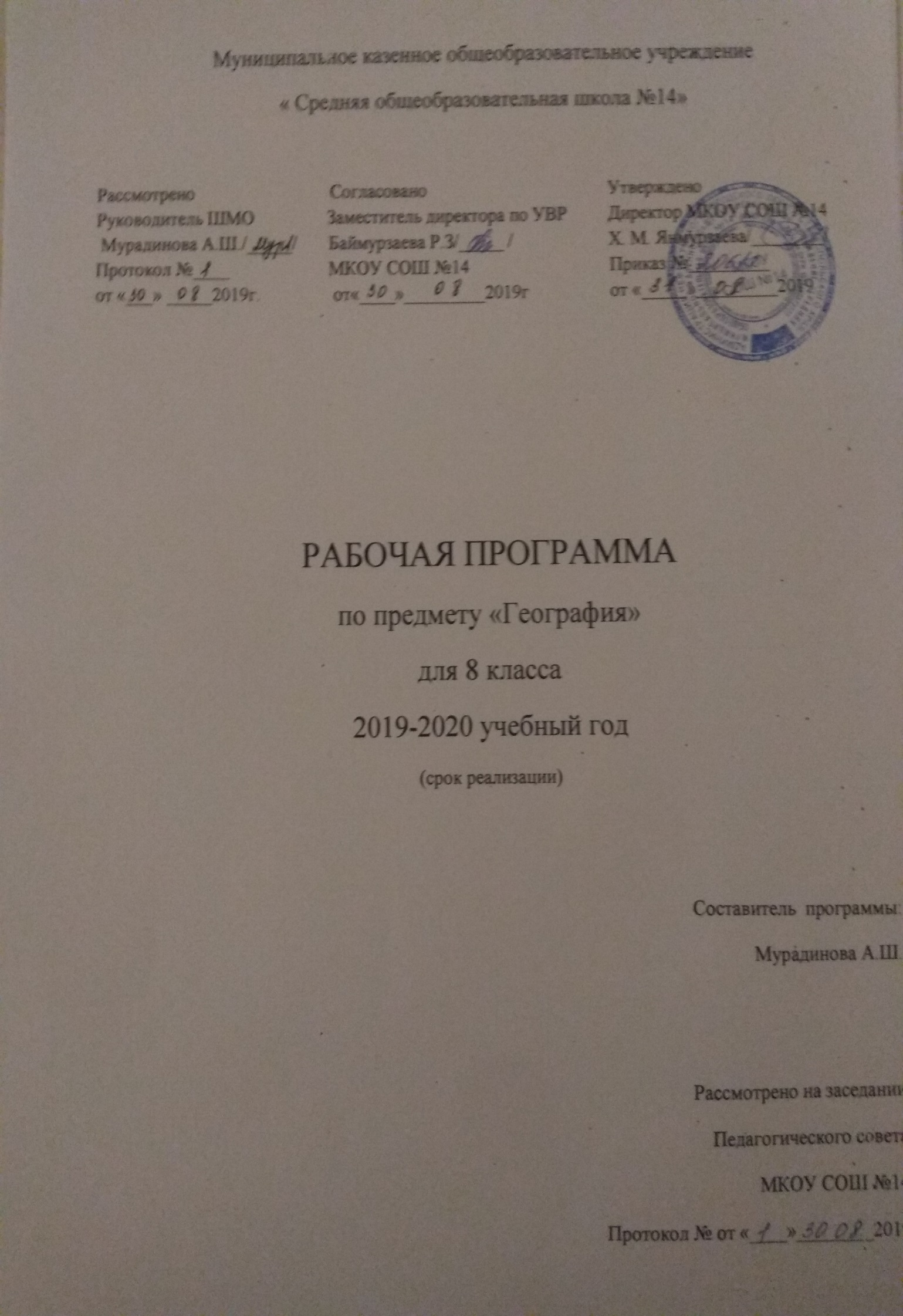 1.Содержание учебного курса «География России. Природа. Население. Хозяйство».  8  класс  (70ч)Тема 1. Россия в мире (5 ч)Россия на карте мира. Уникальность географического положения России. Площадь территории России. Крайние точки. Место России среди других государств мира. Государственная граница России.Россия на карте часовых поясов. Часовые пояса. Местное время. Поясное время. Декретное время. Летнее время. Линия перемены дат.Ориентирование по карте России. Районирование. Географический район. Природные и экономические районы. Административно-территориальное деление России.Формирование территории России. Заселение территории России. Вклад исследователей, путешественников в освоение территории России. Русские первопроходцы — Ермак, И. Москвитин, С. Дежнев, В. Беринг, В. Поярков, Е. Хабаров, О. КрашенинниковПрактикум. 1. Обозначение на контурной карте государственной границы России. 2. Определение разницы во времени на карте часовых поясов. 3. Ориентирование по физической карте России. 4. Сравнение способов районирования (природного и экономического).5. Подготовка доклада о русском первопроходце (по выбору).Тема 2. Россияне (10 ч)Население России. Воспроизводство населения. Естественный прирост. Отрицательный естественный прирост — проблема для России. Традиционный и современный типы воспроизводства.Численность населения. Темпы роста численности населения. Демографический кризис. Демографические потери. Демографические проблемы и их решение.Миграции населения. Мигранты. Этические нормы в отношении мигрантов.«Демографический портрет» населения России. Демографическая ситуация. Половозрастная структура населения России.Рынок труда. Трудоспособный возраст. Трудовые ресурсы. Экономически активное население. Безработные. Трудовые ресурсы родного края. Рынок труда родного края.Этнос. Этническая территория. Этническая структура регионов России. Россия — многонациональное государство. Национальный состав. Языковая семья. Языковая группа. Значение русского языка для народов России. Религии России.Размещение населения. Зона очагового заселения. Зона сплошного заселения. Главная полоса расселения. Плотность населения России. Роль крупных городов в размещении населения.Расселение и урбанизация. Типы поселений. Городской и сельский образ жизни. Влияние урбанизации на окружающую среду.Города и сельские поселения. Типы городов. Сельская местность. Функции сельской местности.Практикум. 1. Анализ графиков рождаемости и смертности в России.2. Построение графика численности населения своего района (области). 3. Анализ половозрастных пирамид России и отдельных ее регионов.4. Анализ карты народов России. 5. Выявление на основе опроса рейтинга профессий и их соотношения на рынке труда в своем регионе.Тема 3. Природа (17 ч)1.История развития земной коры. Геологическое летосчисление. Геохронологическая шкала. Эра. Эпоха складчатости. Геологическая карта.Особенности рельефа России. Тектонические структуры. Платформы и геосинклинали. Связь рельефа с тектоническим строением территории.Скульптура поверхности. Влияние внешних сил на рельеф России. Выветривание. Эрозия. Оледенение. Многолетняя мерзлота. Влияние человеческой деятельности на рельеф и ее последствия.Полезные ископаемые России. Рудные и нерудные полезные ископаемые. Основные месторождения полезных ископаемых. Рациональное использование полезных ископаемых. Стихийные явления на территории России: землетрясения, извержения вулканов, снежные лавины, сели, оползни, просадки грунта.Практикум. 1. Описание рельефа России по плану.2. Определение по картам закономерностей размещения основных месторождений полезных ископаемых. 3. Изучение по различным источникам (газеты, журналы, научно-популярная литература) стихийных природных явлений, имевших место на территории России в различные исторические периоды.Климат России. Понятие «солнечная радиация». Прямая и рассеянная радиация. Суммарная радиация. Радиационный баланс. Поступление солнечной радиации на поверхность Земли. Изменение солнечной радиации по сезонам года.Атмосферная циркуляция. Воздушные массы над территорией России. Западный перенос воздушных масс. Влияние соседних территорий на климат России. Атмосферный фронт. Теплый и холодный атмосферные фронты. Циклон и антициклон.Влияние на климат России ее географического положения. Климатические особенности зимнего и летнего сезонов года. Синоптическая карта.Климатические пояса и типы климата России. Климатические особенности России. Климат своего региона. Комфортность климата. Влияние климатических условий на здоровье и жизнь человека. Климат и хозяйственная деятельность людей. Влияние климата на сельское хозяйство. Агроклиматические ресурсы. Коэффициент увлажнения. Учет климатических условий в жилищном строительстве. Неблагоприятные климатические явления.Практикум. 1. Определение по картам закономерностей распределения солнечной радиации, средних температур января и июля, годового количества осадков по территории России.2. Анализ прогноза погоды за определенный период (неделю, месяц) по материалам средств массовой информации. 3. Оценка климатических условий отдельных регионов страны с точки зрения их комфортности для жизни и хозяйственной деятельности населения. 4. Анализ агроклиматических ресурсов своей местности для развития сельского хозяйства.Россия — морская держава. Особенности российских морей. Принадлежность морей к бассейнам океанов — Атлантического, Тихого и Северного Ледовитого. Ресурсы морей и их использование человеком. Рекреационное значение морей. Экологические проблемы морей.Практикум. 1. Обозначение на контурной карте морей, омывающих берега России.2. Описание одного из российских морей по типовому плану.Реки России. Режим рек России. Типы питания рек. Водоносность реки. Расход воды. Годовой сток. Падение реки. Уклон реки. Особенности российских рек. Крупнейшие реки России. Использование рек в хозяйственной деятельности. Охрана речных вод.Озера России. Распространение озер. Крупнейшие озера. Типы озер России. Болота. Распространение болот. Верховые и низинные болота. Значение болот. Подземные воды. Артезианский бассейн. Водные ресурсы родного края. Ледники. Значение ледников. Охрана водных ресурсов России.Причины, по которым люди издревле селились на берегах рек и морей. Значение рек в жизни общества. Единая глубоководная система европейской части России. Морские пути России. Морские порты.Географическая исследовательская практика (Учимся с «Полярной звездой» — 1). Решаем проблему: преобразование рек.Практикум. 1. Обозначение на контурной карте крупных рек России. 2. Определение падения и уклона одной из российских рек (по выбору). 3. Описание одной из российских рек с использованием тематических карт; выявление возможностей ее хозяйственного использования. 4. Разработка маршрута речной «кругосветки» по водным путям России.16. Почва — особое природное тело. Отличие почвы от горной породы. Строение почвы. Механический состав и структура, почвы.17. Почвообразующие факторы. Типы почв. Зональность почв. Земельные и почвенные ресурсы. Рациональное использование почв. Защита почвы от эрозии. Почвы своего края.Практикум. 1. Анализ земельных и почвенных ресурсов по картам атласа. 2. Ознакомление с образцами почв своей местности.Тема 4. Природно-хозяйственные зоны (7 ч)Зональность в природе и жизни людей. Понятия «природная зона» и «природно-хозяйственная зона». Занятия людей в различных природных зонах. Зональная специализация сельского хозяйства.Практикум. 1. Анализ карт «Природные зоны России» и «Природно-хозяйственные зоны России». 2. Сопоставление карты природных зон, графика «Смена природных зон с севера на юг» и таблицы «Природно-хозяйственные зоны России» Приложения. 3. Описание особенностей жизни и хозяйственной деятельности людей в разных природных зонах.Северные безлесные зоны. Зоны арктических пустынь, тундры и лесотундры. Особенности географического положения. Климат. Растительный и животный мир. Занятия населения.Лесные зоны. Зоны тайги, смешанных и широколиственных лесов. Россия — лесная держава. Особенности таежной зоны. Занятия населения. Особенности зоны смешанных и широколиственных лесов. Охрана лесных ресурсов России.Степи и лесостепи. Особенности лесостепной и степной зон. Степи и лесостепи — главный сельскохозяйственный район страны.Южные безлесные зоны. Зона полупустынь и пустынь. Особенности зоны полупустынь и пустынь. Занятия жителей полупустынь. Оазис.Субтропики. Особенности климата. Растительный и животный мир. Степень освоенности зоны. Высотная поясность. Особенности жизни и хозяйства в горах.Практикум. 1. Составление характеристики природно-хозяйственной зоны по плану. 2. Описание зависимости жизни и быта населения от природных условий зоны (природная зона по выбору). 3. Описание природно-хозяйствен-ной зоны вашей местности.Тема 5. Хозяйство (19 ч)Понятия «экономика» и «хозяйство». Этапы развития хозяйства России. Секторы хозяйства. Территориальное разделение труда. Тенденции развития хозяйства в рыночных условиях.Цикличность развития хозяйства. «Циклы Кондратьева». Особенности хозяйства России. Структура хозяйства своей области, края. Типы предприятий. Понятия «отрасль хозяйства» и «межотраслевой комплекс».Практикум. 1. Выделение циклов в развитии экономики своего региона. 2. Составление схемы «Виды предприятий по формам собственности».Топливно-энергетический комплекс, Состав. Особенности топливной промышленности. Топливно-энергетический баланс. Главные угольные бассейны страны. Значение комплекса в хозяйстве страны.Нефтяная и газовая промышленность. Особенности размещения нефтяной и газовой промышленности. Основные месторождения. Перспективы газовой промышленности. Экологические проблемы отрасли и пути их решенияЭлектроэнергетика. Роль электроэнергетики в хозяйстве страны. Типы электростанций, энергосистема. Размещение электростанций по территории страны. Проблемы и перспективы электроэнергетики. Основные источники загрязнения окружающей среды.Географическая исследовательская практика. Выбор места для строительства электростанции с учетом факторов, влияющих на размещение (на примере ГЭС).Практикум. Составление схемы « Структура ТЭК ».Металлургия. История развития металлургического комплекса. Состав и его значение в хозяйстве страны. Особенности размещения предприятий черной и цветной металлургии. Типы предприятий. Основные центры черной и цветной металлургии. Влияние металлургического производства на состояние окружающей среды и здоровье человека.Практикум. Установление основных факторов размещения предприятий черной и цветной металлургии.Машиностроение — ключевая отрасль экономики. Состав и значение машиностроения. Факторы размещения. Специализация. Кооперирование. Размещение отдельных отраслей машиностроения. Проблемы и перспективы развития машиностроения. Повышение качества продукции машиностроения.Практикум. Составление характеристики машиностроительного предприятия своей местности.Химическая промышленность. Состав химической промышленности. Роль химической промышленности в хозяйстве страны. Особенности размещения предприятий химической промышленности. Связь химической промышленности с другими отраслями. Воздействие химической промышленности на окружающую среду. Пути решения экологических проблем.Лесопромышленный комплекс. Состав лесопромышленного комплекса. Лесной фонд России. Главные районы лесозаготовок. Механическая обработка древесины. Целлюлозно-бумажная промышленность. Проблемы лесопромышленного комплекса.Сельское хозяйство — важнейшая отрасль экономики. Растениеводство. Сельскохозяйственные угодья: состав и назначение. Главные сельскохозяйственные районы России. Особенности зернового хозяйства. Главные районы возделывания. Технические культуры. Районы возделывания технических культур.Животноводство. Особенности животноводства России.Географическая исследовательская практика (Учимся с «Полярной звездой» — 2). Агропромышленный комплекс. Состав АПК. Взаимосвязь отраслей АПК. Проблемы АПК. АПК своего района.Пищевая промышленность. Состав пищевой промышленности. Связь пищевой промышленности с другими отраслями. Легкая промышленность. История развития легкой промышленности. Проблемы легкой промышленности.Практикум. Обозначение на контурной карте главных сельскохозяйственных районов страны. 2Установление по материалам периодической печати проблем сельского хозяйства.Транспорт — «кровеносная» система страны. Значение транспорта в хозяйстве и жизни населения. Россия — страна дорог. Виды транспорта, их особенности. Уровень развития транспорта. Грузооборот и пассажирооборот. Транспортные узлы. Транспортная магистраль. Главные железнодорожные и речные пути. Судоходные каналы. Главные морские порты. Внутригородской транспорт. Смена транспортной парадигмы в России. Взаимосвязь различных видов транспорта. Транспорт и экологические проблемы. Особенности транспорта в своей местности.Практикум. Составление характеристики одного из видов транспорта (по выбору).Сфера услуг. Состав и значение сферы услуг. Виды услуг. Территориальная организация сферы обслуживания. Особенности организации обслуживания в городах и сельской местности. Территориальная система обслуживания.Географическая исследовательская практика (Учимся с «Полярной звездой» — 3). Особенности развития сферы услуг своей местности.Практикум. Оценка степени доступности сферы услуг и удовлетворения потребностей различных слоев населения на примере вашей местности.Тема 6. Наше наследие (4 ч)Территориальная организация общества. Этапы развития территориальной организации общества.Влияние мировых процессов на жизнь россиян. Территориальный комплекс. Природно-территориальные и социально-экономические комплексы. Взаимосвязи в комплексе.Понятие «наследие». Всемирное наследие. Природное и культурное наследие России. Экологическая ситуация. Виды экологических ситуаций. Понятие «качество жизни». Идеи устойчивого развития общества. Стратегия развития России и своего региона в XXI в.Географическая исследовательская практика. Разработка проекта «Сохранение природного и культурного наследия России — наш нравственный долг» 2 Ожидаемый результатВ результате изучения курса «География. Россия» в 8 классе ученик должен:1) знать/ понимать:географическое положение России на карте мира, границы, пограничные государства, моря, омывающие страну, крайние точки России;положение России на карте часовых поясов;      административно-территориальное деление России;историю формирования и заселения территории России;вклад исследователей, путешественников, землепроходцев в освоение территории России;численность, плотность и воспроизводство населения России;особенности естественного движения населения;основные направления миграций;состав трудовых ресурсов;национальный и религиозный состав населения России;особенности размещения населения;типы поселений;связь рельефа с тектоническим строением;закономерности размещения полезных ископаемых на территории России и их главные месторождения;факторы, определяющие особенности климата России;основные климатические пояса и типы климата России;влияние климатических условий на жизнь и хозяйственную деятельность населения России;меры по борьбе с загрязнением атмосферы;особенности морей, омывающих берега России;ресурсы морей и их использование человеком;крупнейшие речные системы и озера страны;границу распространения многолетней мерзлоты;меры по охране и восстановлению водных ресурсов;основные типы почв, их размещение по территории страны;особенности земельных ресурсов и их рациональное использование;состав и структуру хозяйства России;основные факторы размещения отраслей хозяйства;важнейшие отрасли промышленности, межотраслевые комплексы и их географию;главные промышленные и сельскохозяйственные районы России;главные отрасли хозяйства своей области (республики, края);изменения в экономике России и своей области;природные зоны России;особенности природно-хозяйственных зон;влияние природных условий на жизнь, быт и хозяйственную деятельность населения;пути рационального природопользования в природно-хозяйственных зонах;что такое территориальная организация общества;что такое Всемирное наследие;объекты Всемирного природного и культурного наследия России;Называть и (или) показывать:- предмет изучения географии России;- основные средства и методы получения географической информации:- субъекты Российской Федерации;-  пограничные государств;-  особенности   географического  положения,   размеры территории, протяженность морских и сухопутных границ России;-  границы часовых поясов:- основные геологические эры, структуры земной коры, сейсмически опасные территории;-  климатообразующие факторы, особенности  погоды в циклонах и антициклонах;- распределение рек страны  по бассейнам  океанов;- основные  области  современного  оледенения  и крупные ледники:-  зональные  типы  почв, их главные  свойства, примеры мелиорации земель в разных зонах и регионах;- основные виды природных ресурсов и примеры их рационального и нерационального использования;-  важнейшие   природно-хозяйственные   объекты страны,  в том числе центры: промышленные, транспортные, научно-информационные, финансовые, торговые, рекреационные, культурно-исторические,  районы   нового  освоения,   старопромышленные и депрессивные:—  народы, наиболее распространенные языки, религии;— примеры рационального и нерационального размещения производства;— объекты Всемирного культурного и природного наследия России (список ЮНЕСКО);—  районы, подверженные воздействию стихийных природных явлений  (засухи, наводнения, сели, землетрясения и т. д.);— экологически неблагополучные районы России:— маршруты и территории  первооткрывателей и исследователей территории России.2. Определять (измерять):—  географическое положение объектов;— разницу в поясном времени территорий;— погоду по синоптической карте;— параметры природных и социально-экономических объектов и явлений по различным источникам информации.3. Описывать:— географическое положение страны, отдельных регионов и географических объектов, его виды (экономико-географическое, геополитическое и т. д.);— образы  природно-хозяйственных объектов,  в том числе одного из районов нового промышленного, сельскохозяйственного, городского, транспортного или рекреационного строительства;— особенности быта и религии отдельных народов.4. Объяснять:—  роль  географических  знаний в  решении  социально-экономических, экологических  проблемстраны;— влияние географического положения на особенности природы, хозяйства и жизни населения России;— образование и размещение форм рельефа, закономерности размещения наиболее крупных месторождений полезных ископаемых;— образование атмосферных фронтов, циклонов и антициклонов, их влияние на состояние погоды, образование смога;— влияние климата на жизнь, быт, хозяйственную деятельность человека;— как составляют прогноз погоды;— распространение многолетней  мерзлоты, ее влияние на состояние природных комплексов и освоение территории человеком;— почвообразовательные   процессы, особенности растительного и животного мира природных зон;- причины возникновения опасных природных явлений, их распространение на территории страны;- разнообразие природных комплексов на территории страны;— различия  в  естественном приросте населения, темпах его роста и уровня урбанизации отдельных территории, направления  миграций, образование и развитие разных форм  городского  и сельского расселения;— изменение пропорций между сферами, секторами, межотраслевыми комплексами и отраслями в структуре хозяйства, особенности размещения основных отраслей хозяйства и основную специализацию районов, факторы  и условия  размещения предприятий;— особенности природы, населения, хозяйства отдельных регионов, различия в уровнях их социально-экономического развития;— роль географического фактора в развитии человеческого общества на примере РФ;— уникальность и общечеловеческую ценность памятников природы и культуры;— причины изменения природных и хозяйственных комплексов регионов;— особенности орудий труда, средств передвижения, жилищ, видов хозяйственной деятельности, возникших как результат приспособления человека к окружающей среде в разных географических условиях;— объяснять причины географических явлений на основе применения понятий:  «геологическое летоисчисление»;  «циклон», «антициклон»,  «солнечная радиация», «испарение», «испаряемость»; «мелиорация», «агломерация»; «мегаполис»; «трудовые ресурсы»; «концентрация»; «специализация»; «кооперирование», «комбинирование»; «топливно-энергетический баланс»; «интенсивный» и «экстенсивный» пути развития хозяйства,Требования к оценке знаний, умений и навыков учащихсяРезультатом проверки уровня усвоения учебного  материала является отметка.При оценке знаний учащихся предполагается обращать внимание на правильность, осознанность, логичность и доказательность в изложении материала, точность использования географической терминологии, самостоятельность ответа. Устный ответОценка "5" ставится, если ученик: Показывает глубокое и полное знание и понимание всего объёма программного материала; полное понимание сущности рассматриваемых понятий, явлений и закономерностей, теорий, взаимосвязей; Умеет составить полный и правильный ответ на основе изученного материала; выделять главные положения, самостоятельно подтверждать ответ конкретными примерами, фактами; самостоятельно и аргументировано делать анализ, обобщения, выводы. Устанавливать межпредметные (на основе ранее приобретенных знаний) и внутрипредметные связи, творчески применять полученные знания в незнакомой ситуации. Последовательно, чётко, связно, обоснованно и безошибочно излагать учебный материал; давать ответ в логической последовательности с использованием принятой терминологии; делать собственные выводы; формулировать точное определение и истолкование основных понятий, законов, теорий; при ответе не повторять дословно текст учебника; излагать материал литературным языком; правильно и обстоятельно отвечать на дополнительные вопросы учителя. Самостоятельно и рационально использовать наглядные пособия, справочные материалы, учебник, дополнительную литературу, первоисточники; применять систему условных обозначений при ведении записей, сопровождающих ответ; использование для доказательства выводов из наблюдений и опытов; Самостоятельно, уверенно и безошибочно применяет полученные знания в решении проблем на творческом уровне; допускает не более одного недочёта, который легко исправляет по требованию учителя; имеет необходимые навыки работы с приборами, чертежами, схемами и графиками, сопутствующими ответу; записи, сопровождающие ответ, соответствуют требованиямхорошее знание карты и использование ее, верное решение географических задач.Оценка "4" ставится, если ученик: Показывает знания всего изученного программного материала. Даёт полный и правильный ответ на основе изученных теорий; незначительные ошибки и недочёты при воспроизведении изученного материала, определения понятий дал неполные, небольшие неточности при использовании научных терминов или в выводах и обобщениях из наблюдений и опытов; материал излагает в определенной логической последовательности, при этом допускает одну негрубую ошибку или не более двух недочетов и может их исправить самостоятельно при требовании или при небольшой помощи преподавателя; в основном усвоил учебный материал; подтверждает ответ конкретными примерами; правильно отвечает на дополнительные вопросы учителя. Умеет самостоятельно выделять главные положения в изученном материале; на основании фактов и примеров обобщать, делать выводы, устанавливать внутрипредметные связи. Применять полученные знания на практике в видоизменённой ситуации, соблюдать основные правила культуры устной речи и сопровождающей письменной, использовать научные термины; в основном правильно даны определения понятий и использованы научные термины; ответ самостоятельный; наличие неточностей в изложении географического материала; определения понятий неполные, допущены незначительные нарушения последовательности изложения, небольшие неточности при использовании научных терминов или в выводах и обобщениях;связное и последовательное изложение; при помощи наводящих вопросов учителя восполняются сделанные пропуски;наличие конкретных представлений и элементарных реальных понятий изучаемых географических явлений;понимание основных географических взаимосвязей;знание карты и умение ей пользоваться;при решении географических задач сделаны второстепенные ошибки. Оценка "3" ставится, если ученик: усвоил основное содержание учебного материала, имеет пробелы в усвоении материала, не препятствующие дальнейшему усвоению программного материала; материал излагает несистематизированно, фрагментарно, не всегда последовательно; показывает недостаточную сформированность отдельных знаний и умений; выводы и обобщения аргументирует слабо, допускает в них ошибки. допустил ошибки и неточности в использовании научной терминологии, определения понятий дал недостаточно четкие; не использовал в качестве доказательства выводы и обобщения из наблюдений, фактов, опытов или допустил ошибки при их изложении; испытывает затруднения в применении знаний, необходимых для решения задач различных типов, при объяснении конкретных явлений на основе теорий и законов, или в подтверждении конкретных примеров практического применения теорий; отвечает неполно на вопросы учителя (упуская и основное), или воспроизводит содержание текста учебника, но недостаточно понимает отдельные положения, имеющие важное значение в этом тексте; обнаруживает недостаточное понимание отдельных положений при воспроизведении текста учебника (записей, первоисточников) или отвечает неполно на вопросы учителя, допуская одну-две грубые ошибки. слабое знание географической номенклатуры, отсутствие практических навыков работы в области географии (неумение пользоваться компасом, масштабом и т.д.); скудны географические представления, преобладают формалистические знания;знание карты недостаточное, показ на ней сбивчивый;только при помощи наводящих вопросов ученик улавливает географические связи.Оценка "2" ставится, если ученик: не усвоил и не раскрыл основное содержание материала; не делает выводов и обобщений. не знает и не понимает значительную или основную часть программного материала в пределах поставленных вопросов; или имеет слабо сформированные и неполные знания и не умеет применять их к решению конкретных вопросов и задач по образцу; или при ответе (на один вопрос) допускает более двух грубых ошибок, которые не может исправить даже при помощи учителя. имеются грубые ошибки  в использовании карты.Оценка "1" ставится, если ученик: не может ответить ни на один из поставленных вопросов; полностью не усвоил материал. Примечание. По окончании устного ответа учащегося педагогом даётся краткий анализ ответа, объявляется мотивированная оценка. Возможно привлечение других учащихся для анализа ответа, самоанализ, предложение оценки. Оценка самостоятельных письменных работОценка "5" ставится, если ученик: выполнил работу без ошибок и недочетов; допустил не более одного недочета. Оценка "4" ставится, если ученик выполнил работу полностью, но допустил в ней: не более одной негрубой ошибки и одного недочета; или не более двух недочетов. Оценка "3" ставится, если ученик правильно выполнил не менее половины работы или допустил: не более двух грубых ошибок; или не более одной грубой и одной негрубой ошибки и одного недочета; или не более двух-трех негрубых ошибок; или одной негрубой ошибки и трех недочетов; или при отсутствии ошибок, но при наличии четырех-пяти недочетов. Оценка "2" ставится, если ученик: допустил число ошибок и недочетов превосходящее норму, при которой может быть выставлена оценка "3"; или если правильно выполнил менее половины работы. Оценка "1" ставится, если ученик: не приступал к выполнению работы; или правильно выполнил не более 10 % всех заданий. Примечание. Учитель имеет право поставить ученику оценку выше той, которая предусмотрена нормами, если учеником оригинально выполнена работа. Оценки с анализом доводятся до сведения учащихся, как правило, на последующем уроке, предусматривается работа над ошибками, устранение пробелов. Критерии выставления оценок за проверочные тесты.Критерии выставления оценок за тест, состоящий из 10 вопросов.Время выполнения работы: 10-15 мин.Оценка «5» - 10 правильных ответов, «4» - 7-9, «3» - 5-6, «2» - менее 5 правильных ответов.Критерии выставления оценок за тест, состоящий из 20 вопросов.Время выполнения работы: 30-40 мин.Оценка «5» - 18-20 правильных ответов, «4» - 14-17, «3» - 10-13, «2» - менее 10 правильных ответов.Оценка качества выполненияпрактических и самостоятельных работ по географии.Отметка "5" Практическая или самостоятельная работа выполнена в полном объеме с соблюдением необходимой последовательности. Учащиеся работали полностью самостоятельно: подобрали необходимые для выполнения предлагаемых работ источники знаний, показали необходимые для проведения практическихи самостоятельных работ теоретические знания, практические умения и навыки.Работа оформлена аккуратно, в оптимальной для фиксации результатов форме.Форма фиксации материалов может быть предложена учителем или выбрана самими учащимися.Отметка "4"Практическая или самостоятельная работа выполнена учащимися в полном объеме и самостоятельно.Допускается отклонение от необходимой последовательности выполнения, не влияющее на правильность конечного результата (перестановка пунктов типового плана при характеристике отдельных территорий или стран и т.д.).Использованы указанные учителем источники знаний, включая страницы атласа, таблицы из приложения к учебнику, страницы из статистических сборников. Работа показала знание основного теоретического материала и овладение умениями, необходимыми для самостоятельного выполнения работы.Допускаются неточности и небрежность в оформлении результатов работы.Отметка "3"Практическая работа выполнена и оформлена учащимися с помощью учителя или хорошо подготовленных и уже выполнивших на "отлично" данную работу учащихся. На выполнение работы затрачено много времени (можно дать возможность доделать работу дома). Учащиеся показали знания теоретического материала, но испытывали затруднения при самостоятельной работе с картами атласа, статистическими материалами, географическими инструментами.Отметка "2"Выставляется в том случае, когда учащиеся оказались не подготовленными к выполнению этой работы. Полученные результаты не позволяют сделать правильных выводов и полностью расходятся с поставленной целью. Обнаружено плохое знание теоретического материала и отсутствие необходимых умений. Руководство и помощь со стороны учителя и хорошо подготовленных учащихся неэффективны из-за плохой подготовки учащегося.Перечень обязательной географической номенклатуры8 классТема: «Географическое положение».России”Страны: Азербайджан, Белоруссия, Грузия, Казахстан, КНДР, Латвия, Литва, Монголия, Норвегия, Польша, США, Украина, Эстония, Япония.Моря: Азовское, Балтийское, Баренцево, Белое, Берингово, Восточно-Сибирское, Карское, Лаптевых, Охотское, Чёрное, Чукотское, Японское.Проливы: Берингов, Кунаширский, Лаперуза.Озёра: Каспийское море.Острова: Земля Франца - Иосифа, Ратманова.Полуострова: Таймыр, Чукотский.Крайние точки: Балтийская коса, мыс Дежнева, мыс Челюскин, мыс Флигели, остров Ратманова, район горы Базардюзю.Тема  «Рельеф, геологическое строение и полезные ископаемые России»Равнины: Восточно-Европейская (Русская), Западно-Сибирская, Кумо-Манычская впадина, Приволжская возвышенность, Прикаспийская низменность, плато Путорана, Среднерусская возвышенность, Среднесибирское плоскогорье.Горы: Алтай, Верхоянский хребет, Восточный Саян, Западный Саян, Кавказ ( Большой Кавказ ), Сихотэ-Алинь, Становой хребет, Уральские горы, хребет Черского, Чукотское нагорье.Вершины: Белуха, Ключевская Сопка, Эльбрус.Районы распространения полезных ископаемых:Нефтегазоносные бассейны: Баренцево-Печорский (Войвож, Вуктыл, Усинское, Ухта), Волго-Уральский (Астраханское, Оренбургское, Ромашкинское), Западно-Сибирский (Самотлор, Сургут, Уренгой, Ямбург).Каменноугольные бассейны: Донецкий (Шахты), Кузнецкий (Кемерово, Новокузнецк), Ленский (Сангар), Печорский ( Воркута и Инта ), Тунгусский ( Норильск ), Южно-Якутский ( Нерюнгри ).Буроугольные бассейны: Канско-Ачинский (Ирша-Бородинское, Назарово), Подмосковный (Щёкино ).Месторождения железных руд: Горная Шория (Таштагол), Карелия (Костомукша), КМА (Михайловское, Лебединское ), Приангарье ( Коршуновское ), Урал ( Качканар ).Месторождения алюминиевых руд: Кольский полуостров (Кировск), Ленинградская область (Бокситогорск ), Урал ( Сулея ).Месторождения медных руд: плато Путорана (Норильск), Урал (Карабаш, Медногорск, Сибай), Южная Сибирь (Удокан )Месторождения никелевых руд: Кольский полуостров (Никель), плато Путорана (Норильск ), Урал (Верхний Уфалей ).Месторождения оловянных руд: Северо-Восточная Сибирь (Депутатский, Эсэ-Хайя), Сихотэ-Алинь (Кавалерово ), Южная Сибирь ( Шерловая Гора ).Месторождения полиметаллических руд: Алтай (Орловское), Кавказ (Садон), Сихотэ-Алинь (Дальнегорск ), юга Сибири ( Салаир, Забайкалье )Месторождения золота: Северо-Восточная Сибирь (Дукат, Нежданинское, Усть-Нера), Южная Сибирь (Бодайбо ).Месторождения фосфорного сырья: Подмосковье (Воскресенск, Егорьевск), Кольский полуостров (Апатиты).Месторождения поваренной соли: Поволжье (Баскунчак ), юг Западной Сибири ( Бурла ).Месторождения калийной соли: Предуралье (Соликамск и Березники).Месторождения алмазов: Среднесибирское плоскогорье (Айхал, Мирный).Тема «Климат и климатические ресурсы России»Города: Оймякон, Верхоянск.Тема «Внутренние воды и водные ресурсы России»Реки: Алдан, Анадырь, Ангара, Амур, Волга, Вилюй, Дон, Енисей, Индигирка, Иртыш, Кама, Колыма, Лена, Москва, Обь, Ока, Печора, Северная Двина, Яна.Озёра: Байкал, Ладожское, Онежское, Таймыр, Ханка, Чудское.Водохранилища: Братское, Куйбышевское, Рыбинское.Артезианские бассейны: Западно-Сибирский, Московский.Каналы: Беломорско-Балтийский, Волго-Балтийский, Волго-Донской, имени Москвы.Тема  «Природные комплексы России»Заповедники: Астраханский, Баргузинский, Галичья Гора, Приокско-Террасный, Кандалакшский.Оценочные практические работы: Практическая работа № 1. Определение поясного времени по карте.Практическая работа № 2. Описание рельефа России по плану. П/р 3. Определение по картам закономерностей распределения солнечной радиации, температур и осадков.Практическая работа №4 Оценка климатических условий отдельных регионов страны с точки зрения их комфортности для жизни и хозяйственной деятельности. Практическая работа №5. Характеристика одной из российских рек по плану. Практическая работа № 6. Составление характеристики природно-хозяйственной зоны по плануПрограмма рассчитана на 70 часов, 2 часа в неделю, запланированных практических работ – 20.	Часы резервного времени распределены дополнительно на темы:природа -  5 часов;хозяйство – 5 часов;природно-хозяйственные зоны -  1 час;наше наследие – 4 часа;обобщающее повторение – 4 часа.Тематическое планирование по географии 8 классКалендарно-тематическое планирование по географии России 8 класс 2 часа в неделю (70 часов в год)№ п/пСодержаниеКоличество часовКоличество часов№ п/пСодержаниеВсегоПрактическая работа1.Тема 1. Россия в мире432.Тема 2. Население России1023.Тема 3 Природа2194.Тема 4. Хозяйство2055.Тема 5. Природно-хозяйственные зоны716.Тема 6. Наше наследие47.Повторение4ИтогоИтого7020№№ урока в темеДатаДатаТема урокаПрактическая работа№№ урока в темеПланфактТема 1. РОССИЯ В МИРЕ (4 часа)Тема 1. РОССИЯ В МИРЕ (4 часа)Тема 1. РОССИЯ В МИРЕ (4 часа)Тема 1. РОССИЯ В МИРЕ (4 часа)Тема 1. РОССИЯ В МИРЕ (4 часа)Тема 1. РОССИЯ В МИРЕ (4 часа)1.Мы и наша страна на карте мираПрактическая работа №1 «Обозначение на контурной карте государственной границы России».2.Россия на карте часовых поясовПрактическая работа №2 «Определение поясного времени для разных городов России».3.Ориентирование по карте РоссииПрактическая работа  №3 «Ориентирование по физической карте России».4.Формирование территории РоссииТема 2. Население России  (10 часов)Тема 2. Население России  (10 часов)Тема 2. Население России  (10 часов)Тема 2. Население России  (10 часов)Тема 2. Население России  (10 часов)Тема 2. Население России  (10 часов)1.Воспроизводство населения2.Численность населенияПрактическая работа №4 «Определение и анализ основных статистических показателей, характеризующих население страны в целом и ее отдельных территорий».3.Миграции населения4.Демографическая ситуация. Половозрастные пирамиды5.Россияне на рынке трудаПрактическая работа №5 «Определение по статистическим материалам тенденций изменения доли занятых в отдельных сферах хозяйства».6.Мозаика народов7.Размещение населения8.Расселение и урбанизация. Типы поселений9.Города и сельские поселения.10.Контрольная работа по теме «Население России»Тема 3. ПРИРОДА (21 час)Тема 3. ПРИРОДА (21 час)Тема 3. ПРИРОДА (21 час)Тема 3. ПРИРОДА (21 час)Тема 3. ПРИРОДА (21 час)Тема 3. ПРИРОДА (21 час)1.Геологическая история развития земной коры2.Рельеф: тектоническая основаПрактическая работа №6 «Выявление зависимости между тектоническим строением, рельефом и размещением основных групп полезных ископаемых».3.Рельеф: скульптура поверхности. Рельеф своей местности.4.Полезные ископаемые России и Нижегородской областиПрактическая работа №7 «Оценка природно-ресурсного потенциала России, Нижегородской области, проблем и перспектив его рационального использования».5.Солнечная радиация6.Атмосферная циркуляция7.Зима и лето в нашей северной странеПрактическая работа №8 «Определение по картам закономерностей распределения солнечной радиации, средних температур января и июля, годового количества осадков по территории России».8.Климатические пояса и типы климата России9.Климат Ставропольского краяПрактическая работа  № 9 «Оценка основных климатических показателей одного из регионов страны для характеристики условий жизни и хозяйственной деятельности населения».10.Климат и хозяйственная деятельность людей11.Комфортность климата12.Климат и климатические ресурсыПрактическая работа №10 «Определение по синоптической карте особенностей погоды для различных пунктов. Составление прогноза погоды».13.Наши  моря14.Реки России и КавказаПрактическая работа  №11 «Составление характеристики одной из рек с использованием тематических карт и климатограмм, определение возможностей ее хозяйственного использования».14.Где спрятана вода16.Водные дороги и перекрестки17.Учимся с «Полярной звездой» (1)Практическая работа  №12 «Объяснение закономерностей размещение разных видов вод суши, и связанных с ними опасных природных явлений на территории страны в зависимости от рельефа и климата».18.Водные ресурсы России и  Ставропольского краяПрактическая работа  №13 «Оценка обеспеченности водными ресурсами крупных регионов России».19.Почва – особое природное телоПрактическая работа  №14 «Составление прогноза изменений растительного и животного мира при заданных условиях изменения других компонентов природного комплекса».20.Почва – основа сельского хозяйства21.Контрольная работа по теме "Природа"Тема 4. ХОЗЯЙСТВО (20 часов)Тема 4. ХОЗЯЙСТВО (20 часов)Тема 4. ХОЗЯЙСТВО (20 часов)Тема 4. ХОЗЯЙСТВО (20 часов)Тема 4. ХОЗЯЙСТВО (20 часов)Тема 4. ХОЗЯЙСТВО (20 часов)1.Развитие хозяйства России. Структура хозяйства Ставропольского края2.Особенности экономики России3.ТЭК. Угольная промышленностьПрактическая работа  №15 «Составление характеристики одного из угольных бассейнов по картам и статистическим материалам».4.Нефтяная и газовая промышленностьПрактическая работа  №16 «Составление характеристики одного из нефтяных бассейнов по картам и статистическим материалам».5.Электроэнергетика6.Черная металлургия7.Цветная металлургия8.МашиностроениеПрактическая работа №17 Определение главных районов размещения отраслей трудоемкого и металлоемкого машиностроения по картам.9.Химическая промышленность10.Лесопромышленный комплекс11.Растениеводство12.ЖивотноводствоПрактическая работа№18 «Определение по картам основных районов выращивания зерновых и технических культур, главных районов животноводства».13.АПК. Учимся с «Полярной звездой» (2)14.Пищевая промышленность15.Лёгкая промышленность16.Сухопутный транспорт17.Водный и воздушный транспорт. Транспортные узлыПрактическая работа №19 «Составление характеристики одного из видов транспорта (по выбору)».18.Сфера услуг19.Учимся с «Полярной звездой» (3)20.Контрольная работа по теме "Хозяйство"Тема 5 ПРИРОДНО- ХОЗЯЙСТВЕННЫЕ ЗОНЫ (7 часов)Тема 5 ПРИРОДНО- ХОЗЯЙСТВЕННЫЕ ЗОНЫ (7 часов)Тема 5 ПРИРОДНО- ХОЗЯЙСТВЕННЫЕ ЗОНЫ (7 часов)Тема 5 ПРИРОДНО- ХОЗЯЙСТВЕННЫЕ ЗОНЫ (7 часов)Тема 5 ПРИРОДНО- ХОЗЯЙСТВЕННЫЕ ЗОНЫ (7 часов)Тема 5 ПРИРОДНО- ХОЗЯЙСТВЕННЫЕ ЗОНЫ (7 часов)1.Зональность в природе и жизни людей2.Северные безлесные зоны3.Лесные зоны4.Степи и лесостепи Степная зона Ставрополье5.Южные безлесные зоны6.Субтропики. Высотная поясность в горахПрактическая работа №20 «Анализ физической карты и карт компонентов природы для установления взаимосвязей между ними в разных природных зонах».7.Зачет по теме "Природно-хозяйственные зоны"Тема 6. НАШЕ НАСЛЕДИЕ (4 часов)Тема 6. НАШЕ НАСЛЕДИЕ (4 часов)Тема 6. НАШЕ НАСЛЕДИЕ (4 часов)Тема 6. НАШЕ НАСЛЕДИЕ (4 часов)Тема 6. НАШЕ НАСЛЕДИЕ (4 часов)Тема 6. НАШЕ НАСЛЕДИЕ (4 часов)1.Территориальная организация общества2.Влияние мировых процессов на жизнь Россиян3.Природное и культурное наследие России4.Обобщение по теме «Наше наследие»ПОВТОРЕНИЕ (4 часа)ПОВТОРЕНИЕ (4 часа)ПОВТОРЕНИЕ (4 часа)ПОВТОРЕНИЕ (4 часа)ПОВТОРЕНИЕ (4 часа)ПОВТОРЕНИЕ (4 часа)1.Повторение и обобщение разделов  «Россия в мире» и «Россияне»2.Повторение и обобщение раздела «Природа»3.Повторение и обобщение раздела «Хозяйство»4.Повторение и обобщение раздела «природно-хозяйственные зоны» и «Наше наследие»